____________________________________________________________________________________________________________________________15.08.2014 г.  №  98     ПРЕДСТАВЛЕНИЕСогласно поручения Главы Новошешминского муниципального района Контрольно-счетной палатой проведена внеплановая проверка соблюдения установленных требований учета и списания материальных запасов (ГСМ) в сельских поселениях Новошешминского муниципального района за первое полугодие 2014 года.  В ходе проверки Зиреклинского сельского поселения установлены следующие нарушения: - отсутствие локальных нормативных актов устанавливающих лимит пробега в сутки. При установлении норматива расхода ГСМ на 100 км отсутствует указание на срок действия зимних надбавок. Согласно Приложения №2 к Распоряжению Минтранса России от 14.03.2008 г. № АМ-23-р «О введении в действие методических рекомендаций «Нормы расхода топлив и смазочных материалов на автомобильном транспорте»  для республики Татарстан срок действия зимних надбавок составляет с 01 ноября по 31 марта (5 месяцев);- превышение в 1,6 раза норматива среднесуточного пробега служебного автотранспорта без учета командировок;- отсутствие оформления первичных документов при выездах сотрудников поселения в служебные командировки;- несоответствие показаний одометра по путевым листам фактическим показаниям одометра;- отсутствие нумерации путевых листов;- отсутствие ведение журнала регистрации путевых листов;- отсутствие предрейсовых осмотров водителей перед выездом.С учетом выше изложенного, необходимо принять меры по устранению и предупреждению повторений аналогичных нарушений.  О результатах рассмотрения настоящего представления и принятых мерах проинформируйте Контрольно-счетную палату Новошешминского муниципального района в течении 15 дней со дня его получения.КОНТРОЛЬНО-СЧЕТНАЯ ПАЛАТАНОВОШЕШМИНСКОГО МУНИЦИПАЛЬНОГО РАЙОНАРЕСПУБЛИКИ ТАТАРСТАН423190, с. Новошешминск, ул. Советская, 66тел. (факс): (8-84348) 2-31-20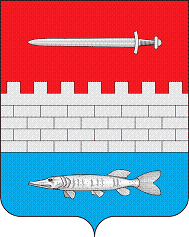 ТАТАРСТАН РЕСПУБЛИКАСЫЯҢА ЧИШМӘ МУНИЦИПАЛЬ РАЙОНЫКОНТРОЛЬ-ХИСАП ПАЛАТАСЫ423190, Яңа Чишмә авылы, Совет урамы, 66тел. (факс): (8-84348) 2-31-20Главе Зиреклинского  сельского поселения  Новошешминского муниципального района  РТД.Г. ГайфутдиновуПредседатель Контрольно-счетной палаты Новошешминского муниципального района  РТ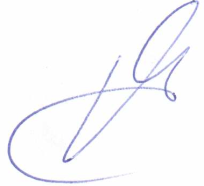 Губкин Р.А.